Birmingham University 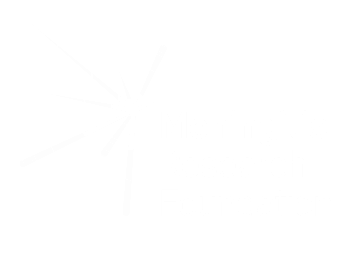 DO NOT request collections in London or the surrounding area. Let us know of any collections you apply for prior to the event.Stadium CollectionsContact the Council to see if you can collect outside stadium grounds licensing@birmingham.gov.ukAston Villa Football Club: 0121 327 2299Molineux Stadium (Wolves): 0371 222 2220 info@wolves.co.uk 	St Andrews Stadium (Birmingham City FC): 0121 772 0101 reception@bcfc.comMoseley Rugby Club: 0121 443 3631 info@moseleyrugby.co.ukEdgbaston Cricket Ground: charityrequest@edgbaston.com 0121 369 1994 (option 7 for charity line)Train Station CollectionsSpeak to train station managers in person for advice and direct contact detailsBirmingham International: 03331031031Birmingham New Street: 03457114141 Email: charitablegiving@networkrail.co.uk.Birmingham Moor Street: 03456005165Birmingham Snow Hill: 03333110039Bag Packs/Supermarket CollectionsGo in-store with your LOA, ask for the manager and look at what dates are available for a bag pack or storefront collection. Secure as many dates as possible and an email address and number to follow-upTesco Superstores: Ask for the Community Champions name and email @communityattesco.co.ukCoventry Road: 0345 671 9465 Camden Street: 0345 026 9623Coleshill Road: 0345 671 9451Ridgacre Road: 0345 026 9520Aston Lane: 0345 026 9980Waitrose Superstores:Colmore Row: 01212 003244Harborne: 0121 428 4044Hall green: 01217 784253Morrisons Superstores:Edgbaston: 0121 456 1492Small Heath: 0121 771 2224Sheldon: 0121 742 6584Shirley: 0121 745 9081Castle Bromwich: 0121 776 7878Wednesbury: 0121 502 4670Rubery: 0121 460 1940Solihull: 0121 7090680Wallows Lane: 01922 616177Lichfield Street: 01922 725665Sainsburys Superstores:Martineau Place: 0121 236 6496  Eddie GardenerSelly Oak: 0121 472 5232  James Hopwood Kings Heath: 0121 444 3251 Paul Suter Oldbury: 0121 6237070 Katie Bradshaw-SoleCastle Vale: 0121 776 7425 Ryan AllenAsda SuperstoreBarnes Hill: 0121 2960654 Andre BatchelorCape Hill: 0121 555 1520 Thomas MarstonOldbury: 0121 569 7300 Robert MutchSmall Heath: 0121 766 7374 Mike PhillipPerry Barr: 0121 344 4550 Neil FoxHalesowen: 0121 5044200 Shaun BartlettShirley: 0121 296 3731 Kevin PrinceYOUR NOTES 